T.C. 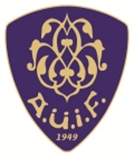 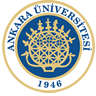 ANKARA ÜNİVERSİTESİ İLAHİYAT FAKÜLTESİ GÖREV TANIMI FORMUT.C. ANKARA ÜNİVERSİTESİ İLAHİYAT FAKÜLTESİ GÖREV TANIMI FORMUT.C. ANKARA ÜNİVERSİTESİ İLAHİYAT FAKÜLTESİ GÖREV TANIMI FORMUT.C. ANKARA ÜNİVERSİTESİ İLAHİYAT FAKÜLTESİ GÖREV TANIMI FORMUBİRİM : Posta Posta BAĞLI OLDUĞU BİRİM : İlahiyat Fakülte Sekreterliği İlahiyat Fakülte Sekreterliği GÖREVİN KISA TANIMI : Kurum içi ve kurum dışından gelen ve giden evrakların dağıtımını yapmak. Kurum içi ve kurum dışından gelen ve giden evrakların dağıtımını yapmak. GÖREV VE SORUMLULUKLAR GÖREV VE SORUMLULUKLAR GÖREV VE SORUMLULUKLAR GÖREV VE SORUMLULUKLAR EBYS otomasyon sisteminden gelen evraklarla ilgili fiziki ekleri ilgili birimlere teslim etmek.Islak imzalı olarak gidecek evrakların zimmetli olarak ilgili kişi veya birimlere teslim etmek.  Rektörlüğe gidecek evrakları zimmetle Üniversite posta görevlisine imza karşılığı teslim etmek.Dekanlığın vereceği diğer görevleri yapmak  EBYS otomasyon sisteminden gelen evraklarla ilgili fiziki ekleri ilgili birimlere teslim etmek.Islak imzalı olarak gidecek evrakların zimmetli olarak ilgili kişi veya birimlere teslim etmek.  Rektörlüğe gidecek evrakları zimmetle Üniversite posta görevlisine imza karşılığı teslim etmek.Dekanlığın vereceği diğer görevleri yapmak  EBYS otomasyon sisteminden gelen evraklarla ilgili fiziki ekleri ilgili birimlere teslim etmek.Islak imzalı olarak gidecek evrakların zimmetli olarak ilgili kişi veya birimlere teslim etmek.  Rektörlüğe gidecek evrakları zimmetle Üniversite posta görevlisine imza karşılığı teslim etmek.Dekanlığın vereceği diğer görevleri yapmak  EBYS otomasyon sisteminden gelen evraklarla ilgili fiziki ekleri ilgili birimlere teslim etmek.Islak imzalı olarak gidecek evrakların zimmetli olarak ilgili kişi veya birimlere teslim etmek.  Rektörlüğe gidecek evrakları zimmetle Üniversite posta görevlisine imza karşılığı teslim etmek.Dekanlığın vereceği diğer görevleri yapmak  DİĞER BİRİMLERLE İLİŞKİSİ :  DİĞER BİRİMLERLE İLİŞKİSİ :  DİĞER BİRİMLERLE İLİŞKİSİ :  Tüm Birimler 